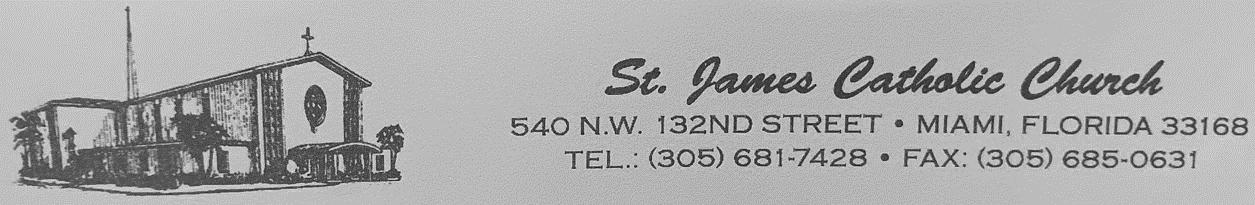                                                                                                                                                                                                                           ENVELOPE #   Website: stjamesnorthmiami.org 							DATE    /    /   /Family Status:  Single    Widowed     Separated     Divorced      Married   (see below if yes)Date of Marriage  //    Were you married by a Catholic Priest?  Yes    No    Civil Marriage    Common Law Head of the HouseholdFirst Name:  Middle Name: Last Name: Sex: F/M Suffix: Sr./Jr._  (Maiden Name): DOB:   Religion: Occupation:_                       (mm/dd/yyyy)                                                                                                               Email:_ Work  Phone:  Cell Phone:__Sacraments: Baptism: Y N     First Eucharist Y  N     Reconciliation: Y N     Confirmation: Y NSpouseFirst Name:  Middle Name: Last Name: Sex: F/M Suffix: Sr./Jr.  (Maiden Name): DOB:   Religion: Occupation:_                       (mm/dd/yyyy)                                                                                                               Email:_ Work  Phone:  Cell Phone:__Sacraments: Baptism: Y N  First Eucharist Y   N Reconciliation: Y N  Confirmation: Y  N Dependents: Children under 18 and/or other adults living at home. Check Sacraments Received and the date if knownDO YOU WISH TO RECEIVE ENVELOPES?  YES     NO Thank you for taking the time to register. Please check our weekly bulletin and/or website for information regarding faith development, our many parish activities or ways you can volunteer to help our parish family. -----------------------------------------------------------------------------------------------------------------------------------------------------------------FOR OFFICE USE ONLY 	 ENV #:                   Posting Date:       /      /                 Initials: PARISH REGISTRATION FORMPARISH REGISTRATION FORMPARISH REGISTRATION FORMPARISH REGISTRATION FORMPARISH REGISTRATION FORMPARISH REGISTRATION FORMFamily (Last) NameMailing Address   (PO Box or Street)Mailing Address   (PO Box or Street)CityStateZIPFamily’s Primary e-mail addressFamily’s Primary e-mail addressHome Phone (Primary PhoneHome Phone (Primary PhoneHome Phone (Primary PhoneHome Phone (Primary PhoneFirst Name    Middle I.      Last Name   F/MRelationshipDate of Birthmm/dd/yyBaptism1st EucharistReconciliationConfirmationGrade